                           Timetable for a whole day visit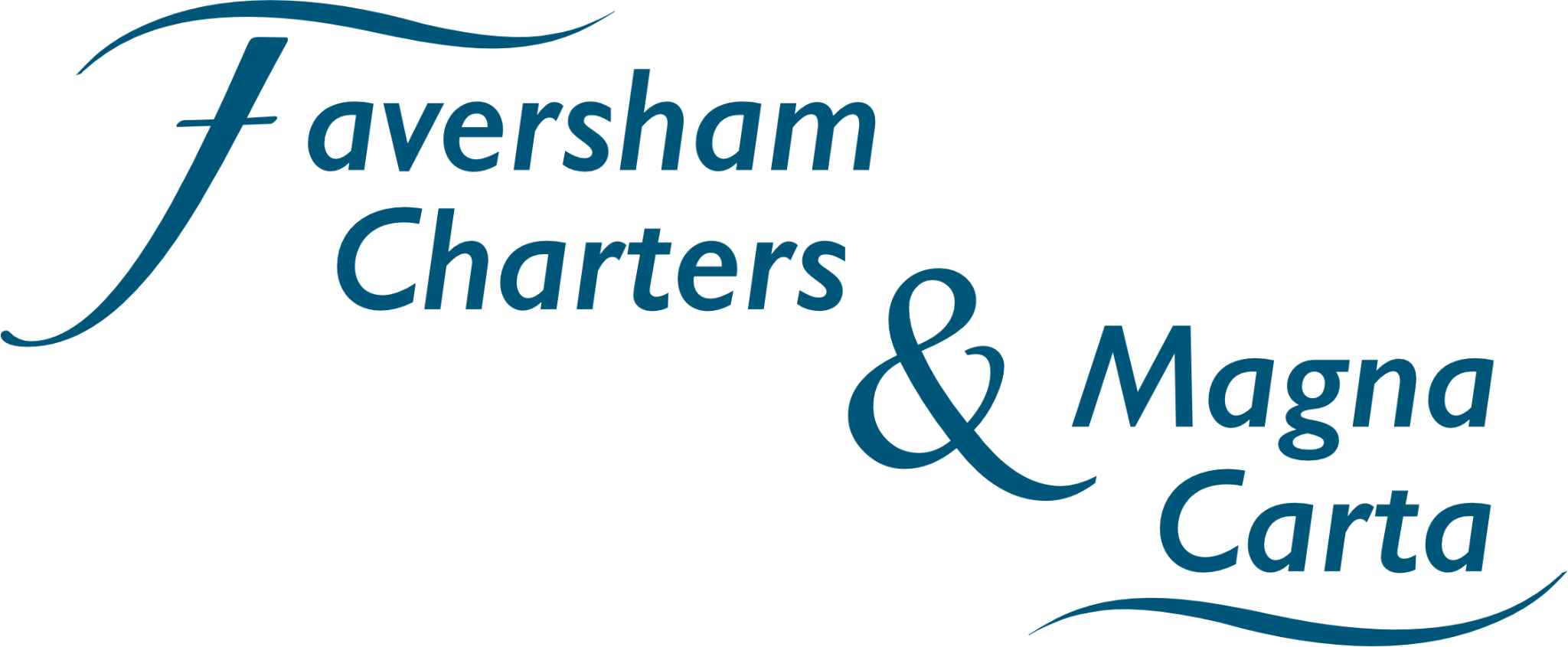 Before your visit:-Please plan to arrive 10 minutes before your allotted time, to ensure we can start promptly.-Please ensure all long hair is tied back, to avoid getting clay or ink in it.-We will be taking photos for use on our website and social media, please ensure you have a list of children who MUST NOT have their photos taken.-Please organise the children into 4 mixed ability groups before you arrive.  One member of school staff should supervise each group.What to expect on the day:9:20 (10 minutes)-Place coats and water bottles on/ under the table in the window. -Settle onto the carpet/ bench area by the TV.9:30 (10 minutes) -Go through the powerpoint (get the school leader to attach wristbands).9:40 (20 minutes) -Give out word search sheets and pencils to complete-Dress the children in medieval clothing10:00 (42 minutes)Group 1 - Complete quiz in exhibition room and go through the answers together.Group 2 - Wear aprons to make clay seals and write (names, school name and a simple school rule) with quills and ink.Group 3 - Design and make common horn and colour illuminated letters.Group 4 - Town walk (please ensure your staff member has a mobile phone and first aid kit)10:43 (42 minutes)Group 1 - Town walk (please ensure your staff member has a mobile phone and first aid kit)Group 2 - Complete quiz in exhibition room and go through the answers together.Group 3 - Wear aprons to make clay seals and write (names, school name and a simple school rule) with quills and ink.Group 4 - Design and make common horn and colour illuminated letters.11:25 (20 minutes) -Remove medieval clothing (children continue wordsearch sheet)11:45 (60 minutes) -Lunch in the Guildhall (Toilet facilities in the main car park)12:45 (20 minutes) -Redress the children in medieval clothing (children continue wordsearch sheet).1:05 (42mins)Group 1 - Design and make common horn and colour illuminated letters.Group 2 - Town walk (please ensure your staff member has a mobile phone and first aid kit)Group 3 - Complete quiz in exhibition room and go through the answers together.Group 4 - Wear aprons to make clay seals and write (names, school name and a simple school rule) with quills and ink.1:48 (42 mins)  Group 1 - Wear aprons to make clay seals and write (names, school name and a simple school rule) with quills and ink.Group 2 - Design and make common horn and colour illuminated letters.Group 3 - Town walk (please ensure your staff member has a mobile phone and first aid kit)Group 4 - Complete quiz in exhibition room and go through the answers together.2:30 (30 minutes) -Remove medieval clothing-Go through what the children have learnt during the visit.3:00 -Children return to schoolAfter the visit:-Once the clay has dried, a member of the team will deliver the seals to the school.-If you have enjoyed your visit please feel free to email us with your thoughts, that we could potentially share on our website.